ContenidoIDENTIFICACIÓNCLASIFICACIÓN EN LA ESTRUCTURA DEL PLAN DE DESARROLLO1.1.1.	Contribución al Plan de Desarrollo NacionalPlan: 2018-2022 Pacto por Colombia, pacto por la equidadEstrategia Transversal: 3010 - X. Pacto por la protección y promoción de nuestra cultura y desarrollo de la economía naranja.Objetivo: 301001 - 1. Todos somos cultura: la esencia de un país que se transforma desde los territorios.Programa: 3399 Fortalecimiento de la gestión y dirección del Sector Cultura.1.1.2.	Plan de Desarrollo Departamental sectorialPlan:Estrategia:Programa:1.1.3.	Plan de Desarrollo Distrital Propósito: 5 - Construir Bogotá Región con gobierno abierto, transparente y ciudadanía consciente.Logro de Ciudad: 30 - Incrementar la efectividad de la gestión pública distrital y local.Programa Estratégico: 15 - Gestión pública efectiva, abierta y transparentePrograma: 56 Gestión pública efectivaMetas de Producto Asociadas al Proyecto:Desarrollar y mantener al 100% la capacidad institucional a través de la mejora en la infraestructura física, tecnológica y de gestión en beneficio de la ciudadanía.Realizar el 100% de las acciones para el fortalecimiento de la comunicación públicaPROBLEMÁTICAProblema centralLimitados recursos humanos, tecnológicos, administrativos, financieros, operativos, metodológicos y de comunicaciones, para la gestión institucional eficiente y para el apoyo en el cumplimiento de las funciones de la Secretaría de Cultura, Recreación y Deporte como orientadora y articuladora de los procesos, planeación, gestión del conocimiento y comunicación pública del sector.Descripción de la situación existente con respecto al problemaLa Secretaría Distrital de Cultura, Recreación y Deporte, es la entidad distrital que lidera la formulación e implementación concertada de políticas públicas en cultura, recreación y deporte, así como en la transformación y sostenibilidad cultural de la ciudad, en procura del ejercicio y disfrute de los derechos y libertades de los habitantes de Bogotá, como condición esencial de la calidad de vida y la democracia.  Para desarrollar su misionalidad, la Secretaría Distrital de Cultura, Recreación y Deporte, actualmente funciona bajo el esquema de 24 áreas funcionales, distribuidas en dos (2) sedes ubicadas en la localidad de la Candelaria, no obstante, acorde con la problemática planteada, la población afectada termina siendo los habitantes de la ciudad de Bogotá. D.C, por cuanto el proyecto que se pretende desarrollar, encierra acciones que deben atacarse tanto desde el nivel interno de la entidad para mejorar la gestión, como a nivel externo desde la tecnología, el conocimiento e innovación y comunicaciones, para beneficiar a todos los habitantes de la ciudad capital. En ese sentido, la entidad presenta los siguientes componentes que permiten una gestión institucional optima:1. Componente de tecnología: La entidad cuenta con sedes interconectadas en las cuales se prestan los servicios de acceso a internet, intranet, correo electrónico, telefonía IP entre otros, así mismo cuenta con sistemas de información administrativos y financieros integrados, actividades a las que se les debe garantizar su continua operación. A la fecha, la entidad cuenta con 432 equipos de cómputo, (90 de los cuales ya presentan un elevado porcentaje de obsolescencia y deben ser reemplazados) y 15 programas que deben ser mantenidos para garantizar su funcionamiento. Anualmente la Secretaría viene destinando los recursos necesarios para su mantenimiento y operación, labores que deben continuar con regularidad. Adicionalmente se debe realizar la adecuación tecnológica que permita responder a los continuos cambios en la normatividad, la apropiación de nuevas soluciones informáticas y la garantía de la seguridad de la información. Adicionalmente, el uso y apropiación de la ciencia y la tecnología en beneficio de las prácticas artísticas y culturales se realiza de manera experimental por Idartes y la Fundación Gilberto Alzate Avendaño y las entidades del sector realizan esfuerzos tecnológicos aislados y cuentan salvo pocas excepciones con sistemas de información autónomos pero desarticulados y sin compartir información, lo cual impone un reto importante de desarrollar un proyecto de arte, cultura y tecnología, que se articulen desde lo sectorial.  2. Componente de Mantenimiento preventivo y/o correctivo de los bienes muebles e inmuebles: Este mantenimiento se requiere atender de manera constante y eficaz en las 2 sedes donde funciona la Secretaría, que cuentan con reglamentación de bien de interés cultural. 3. Componente de Recursos Humanos: La entidad desarrolla sus funciones con un número insuficiente de servidores públicos y un clima laboral que requiere fortalecimiento constante para el bienestar de todos, así como el apoyo a la gestión institucional.4. Componente de Gestión Documental: La magnitud de documentos e información que se administra en la entidad es alta y los recursos humanos, tecnológicos, ambientales y físicos con los cuales se opera esta actividad es insuficiente. Se cuenta con un archivo histórico amplio que requiere ser gestionado para el cuidado de la memoria de la entidad. Así mismo es obligación de la entidad llevar a cabo el proceso de recepción, organización, disposición, conservación y trámite de la documentación cumpliendo con los requisitos técnicos, administrativos y normativos de manera oportuna y eficaz, lo que implica continuar fortaleciendo el equipo e instrumentos de gestión documental.5. Componente Planeación y Gestión: se presentan limitaciones metodológicas, técnicas, tecnológicas y de información, en los procesos de ejecución, seguimiento, medición y evaluación de las políticas, programas, proyectos y presupuestos del sector que conllevan a la desarticulación de las dinámicas de planeación, gestión del conocimiento y gestión institucional, necesarias en la toma de decisiones. 6. En el componente de Comunicaciones: se presentan dos aspectos relevantes, uno relacionado con la comunicación interna, proceso que no dispone de suficientes mecanismos para desarrollar los procesos de comunicación interna en la entidad, necesarios para favorecer un diálogo e interacción permanente con los equipos de trabajo que contribuya al logro de los objetivos misionales, conectados al sentido de vida personal y al servicio de la sociedad y; el otro hace referencia a la comunicación pública en cuanto a los limitados espacios y mecanismos de encuentro e intercambio de información y comunicaciones con los distintos grupos de interés en los territorios, impactando la incidencia tanto de las iniciativas de la entidad en dinámicas culturales de las comunidades de Bogotá como de las iniciativas de los agentes culturales en las agendas institucionales. A la fecha, los requerimientos de los componentes anteriormente mencionados, se han venido cubriendo con el personal de planta, algunos contratistas, equipos de sistemas, programas e infraestructura física, que se presenta como opciones mínimas que no pueden llevar a la Secretaría de Cultura, Recreación y Deporte a posicionarse a la vanguardia en especial por ser un ente cabeza de sector que requiere no solo mantener una organización interna óptima, sino que debe propender por buscar la integridad de las entidades que componen su sector, logrando un desarrollo de la gestión institucional eficiente, funcional y sostenible, acorde a los nuevos retos y actividades que demanda la misionalidad de la Secretaría Distrital de Cultura, Recreación y Deporte, en la búsqueda del bienestar tanto de los servidores públicos como de la ciudadanía.Magnitud actual% de cumplimiento de las acciones programadas para el fortalecimiento institucional de la Secretaría de Cultura, Recreación y Deporte en el marco del Plan de Desarrollo Distrital 2020-2024.Teniendo en cuenta que con la ley 131 de 1994, se da inicio a la presentación de programas de gobierno por cada candidato a cargos de elección popular, los cuales deben cumplir al ser elegidos, la actual administración hizo lo propio y a partir del segundo semestre de 2020, se inicia la ejecución de un Plan de Desarrollo nuevo, el cual define unas líneas de acción que se deben cumplir de conformidad con lo establecido en el mismo.  Dado que el Plan de Desarrollo anterior, se cierra con el proceso de armonización presupuestal, las nuevas líneas de acción para el caso del proyecto que se presenta en este documento, deben dar inicio desde cero, para determinar los avances año a año y establecer el cumplimiento en las metas generales del PDD “Un nuevo contrato social y ambiental para el siglo XXI”. Causas y EfectosCausas: Efectos:IDENTIFICACIÓN Y ANÁLISIS DE PARTICIPANTESAnálisis de los participantes. El proyecto permite en primera instancia, una interacción de la entidad con las demás entidades cooperantes del proceso, no sólo porque así lo establezca la norma, sino también porque debe rendir los informes periódicos pertinentes tanto del avance de la ejecución del proyecto, como del comportamiento del presupuesto asignado y en segunda instancia, para que la relación entre los funcionarios de planta, contratistas, directivos y personas naturales y jurídicas externas, se mantenga constante, de tal manera que los mismos confluyan en la solución al problema presentado en cada uno de los seis componentes identificados en el proyecto, mediante el trabajo en equipo y la búsqueda de alternativas que permitan mejorar la calidad en la atención de los usuarios internos y externos a la entidad, con el mantenimiento y actualización de los equipos tecnológicos y programas utilizados en la entidad, la programación y cumplimiento del mantenimiento de la planta física, personal suficiente para cubrir las demandas de las áreas, la correcta manipulación y conservación documental de la entidad, los procesos de planeación y gestión institucional y del conocimiento necesarios para la articulación y fortalecimiento sectorial y una eficiente comunicación que involucre al Sector Cultura, Recreación y Deporte.Como parte fundamental para que el proyecto cumpla con las necesidades y expectativas propuestas, se debe garantizar la participación ciudadana de conformidad con los diferentes espacios que la norma expresa, además porque la población objeto, es una de las prioridades en el desarrollo del proyecto.POBLACIÓN AFECTADA Y POBLACIÓN OBJETIVOLa población afectada corresponde a los 7.412.566 habitantes de Bogotá D.C., por cuanto es el universo que se quisiera atender, pero dadas las restricciones de recursos, la población objetivo, será la atendida en el Plan de Desarrollo Distrital anterior, ampliada en su cobertura en un 15%, es decir 2.455.250 personas.Tipo de Población: PersonasNúmero: 7.412.566Fuente de la información: DANE - Censo Nacional de Población y Vivienda 2018 de BogotáPoblación objetivo de la intervención: Tipo de Población: PersonasNúmero: 2.455.250 Fuente de la información: Población atendida en el Plan de Desarrollo Distrital anterior, ampliando su cobertura en un 15%. Oficina de Comunicaciones de la SCRD.Localización:OBJETIVOSObjetivo generalFortalecer los recursos humanos, tecnológicos, administrativos, financieros, operativos y metodológicos para la gestión institucional eficiente y para el apoyo en el cumplimiento de las funciones de la Secretaría de Cultura, Recreación y Deporte como orientadora y articuladora de los procesos, planeación, gestión del conocimiento y comunicación pública del sector.Indicadores del objetivo generalSe diligencia la meta del plan de desarrollo. Debe ser coherente la meta plan de desarrollo con la magnitud actual (línea base) del proyecto registrada en el numeral 1.2.3.Objetivos específicosALTERNATIVAS DE SOLUCIÓNEvaluaciones a realizar PREPARACIÓN DE LA ALTERNATIVA SELECCIONADA Fortalecimiento a la gestión, la innovación tecnológica y la comunicación pública de la Secretaría de Cultura, Recreación y Deporte de Bogotá.Estudio de necesidadesAlternativa 1. Fortalecimiento a la gestión, la innovación tecnológica y la comunicación pública de la Secretaría de Cultura, Recreación y Deporte de BogotáAnálisis técnico de la alternativa de soluciónEn el marco del Plan de Desarrollo Distrital “Un nuevo contrato social y ambiental para el siglo XXI 2020-2024”, en su propósito No. 5 “Construir Bogotá-Región con gobierno abierto, transparente y ciudadanía consciente”, se establece el horizonte sobre el cual se fundamenta el desarrollo administrativo, tecnológico y de gobierno que tendrá Bogotá y sus entidades. En ese sentido, la Secretaría de Cultura, Recreación y Deporte, no es ajena al llamado que se hace desde La Alcaldía Mayor de Bogotá, para realizar las labores que se encuentran dentro de su misionalidad con el fin de alcanzar el objetivo programado y la satisfacción de los usuarios internos y externos de la entidad.La Secretaría Distrital de Cultura, Recreación y Deporte, es la entidad distrital que lidera la formulación e implementación concertada de políticas públicas en cultura, recreación y deporte, así como en la transformación y sostenibilidad cultural de la ciudad, por lo tanto, debe disponer de los medios necesarios para alcanzar los objetivos propuestos, a través del fortalecimiento de su gestión y capacidad institucional, para ello ha desarrollado una alternativa de solución a través del desarrollo de un proyecto de inversión que cuenta con seis componentes.El Proyecto Fortalecimiento a la gestión, la innovación tecnológica y la comunicación pública de la Secretaría de Cultura, Recreación y Deporte de Bogotá, como su nombre lo indica, busca fortalecer la gestión institucional a través de la mejora de cada uno de los factores que integran el agregado de esa gestión y que está dada por componentes que deben ser analizados uno a uno para establecer las verdaderas causas del problema que se resuelve con el logro de los objetivos planteados para cada una, en ese orden de ideas, a continuación se procede a delimitar los seis componentes con sus variables a solucionar.1. Componente de tecnología: Garantizar la continua operación de los servicios de acceso a internet, intranet, correo electrónico, telefonía IP, así como los sistemas de información administrativos y financieros integrados, mejorando la seguridad de la información.Las herramientas informáticas y equipos tecnológicos deben ser actualizados, potenciados, mantenidos y/o modernizados, al igual que los programas informáticos con que cuenta la Secretaría, deben ser actualizados o desarrollados e implementados. Esta dotación debe atender a un plan integral que responda a las necesidades y coyunturas de la nueva normalidad y que permita implementar acciones de integración funcional y misional en torno al arte, la cultura y la tecnologíaIgualmente se buscará la manera de relacionar e interconectar algunos sistemas de información como Cultured, convocatorias y estímulos, Beneficios Económicos Periódicos – BEPS, encuesta bienal de cultura y continuar el trámite 100% virtual para solicitudes relacionadas con bienes de interés.Se fomentará la práctica artística, cultural, recreativa y deportiva, en cooperación con Idartes y la Fundación Gilberto Alzate Avendaño con el programa denominado “Plataforma” mediante actividades de tipo experimental fomentando la creación, por lo que se requiere un compromiso de mayor envergadura para potenciar esta actividad.2. Componente de Mantenimiento preventivo y/o correctivo de los bienes muebles e inmuebles: Mediante la vinculación de proveedores externos idóneos, que garanticen el mantenimiento preventivo y/o correctivo con calidad y eficiencia, se contará con instalaciones apropiadas y adecuadas a los requerimientos de los funcionarios. Igualmente, se realizará el mantenimiento preventivo y correctivo, de manera constante y eficaz, en las 3 sedes más el almacén y la bodega, donde funciona la Secretaría, prestando especial atención a las que cuentan con reglamentación de bien de interés cultural. 3. Componente de Recursos Humanos: este componente se presenta como uno de los pilares en el desarrollo del proyecto y por tanto, un punto a resolver, es la alta carga laboral que debe ser atendida por el personal de planta actual, la cual desemboca en la afectación del clima laboral, y en la desatención de manera oportuna y eficaz los múltiples requerimientos que se registran a nivel interno y externo, tanto de los servidores públicos como de la ciudadanía, por el número reducido del personal actual. Por lo anterior, para contrarrestar este inconveniente se debe proceder a la contratación de personal idóneo que soporte en gran medida, el cumplimiento de los requerimientos en el tiempo prudencial, disminuyendo la carga laboral lo que a la postre redundará en una mejora significativa del ambiente laboral y la calidad de vida de los funcionarios.4.  Componente de Gestión Documental: Se requiere de un sistema de administración de la documentación e información operado a través de un proveedor externo idóneo especializado en el manejo y administración del archivo documental, que involucre el proceso de recepción, organización, disposición, conservación y trámite de la documentación cumpliendo con los requisitos técnicos, administrativos y normativos que deban ser aplicados.5. Componente de Planeación y Gestión: Se realizará la articulación de procesos de ejecución, seguimiento, medición y evaluación de las políticas, programas, proyectos y presupuestos, así como la generación de sinergias con otros sectores del desarrollo de la ciudad. Se reducirán las diferencias metodológicas, técnicas, tecnológicas y de información del sector, que son una limitante para la estandarización de los documentos, para el desarrollo de los sistemas de información, la producción de documentos de análisis y la implementación de mediciones de impacto de las políticas, planes, programas y proyectos en el desarrollo humano de la ciudadanía y de los agentes del sector. Igualmente, se fortalecerá la calidad en la prestación de los servicios de la entidad, implementando sistemas de información que permitan contar con estandarización de indicadores, de información y de líneas base confiables, que soporten los requerimientos y necesidades de información y la toma de decisiones.6. En el componente de Comunicaciones: se generarán los mecanismos para favorecer un diálogo e interacción permanente con los equipos de trabajo que contribuya al logro de los objetivos misionales, conectados al sentido de vida personal y al servicio de la sociedad.En comunicación pública se propiciará el encuentro e intercambio de información y comunicaciones con los distintos grupos de interés en los territorios, impactando la incidencia tanto de las iniciativas de la entidad en dinámicas culturales de las comunidades de Bogotá como de las iniciativas de los agentes culturales en las agendas institucionales. Se dará paso a un diálogo constructivo de posibilidades en el que prime el fortalecimiento de la democracia, la cualificación de las decisiones de todos los actores al incorporar nuevas perspectivas en sus visiones de las realidades avanzando en un nuevo contrato social para la Bogotá del Siglo XXI desde el arte, la cultura, el patrimonio, la recreación y el deporte, acogiendo nuevas maneras de construir procesos centrados en los saldos pedagógicos, la riqueza colectiva y la transformación cultural.  Se buscará generar un mayor diálogo pedagógico y constructivo y mejores dinámicas que favorezcan un relacionamiento cercano con la ciudadanía y una mayor incidencia de la entidad en las acciones culturales de los territorios.Por otro lado, se realizará una comunicación de doble vía para que el sector se retroalimente de las necesidades de la comunidad, de tal manera que permita generar una mayor cobertura a la oferta cultural, recreativa y deportiva acorde con la expectativa ciudadana la ciudad.El componente de las comunicaciones, se mejorará con la realización de encuentros para la interacción y el intercambio de contenidos pues además de favorecer el intercambio recíproco entre la entidad y los distintos grupos de interés, permitiendo el desarrollo de acciones como procesos y no sólo como eventos puntuales mediante actividades como microacciones colectivas en los territorios, acciones de formación, intercambio de contenidos, actividades comunitarias, cooperación en la producción de materiales pedagógicos y de divulgación, campañas y estrategias de comunicación.Localización de la alternativaFactores analizados:Cadena de ValorLos siguientes objetivos específicos, están direccionados a aportar en el logro del Propósito 5 del Plan de Desarrollo, referente a Construir Bogotá-Región con gobierno abierto, transparente y ciudadanía consciente, precisamente porque la Secretaría Distrital de Cultura, Recreación y Deporte, es la entidad que lidera la formulación e implementación concertada de políticas públicas en cultura, recreación y deporte, así como en la transformación y sostenibilidad cultural de la ciudad.Objetivo específico: Actualizar las herramientas tecnológicas y construir e implementar una estrategia institucional y sectorial que articule arte, ciencia y tecnología permitiendo el desarrollo de la gestión administrativa y misional mediante la apropiación de las TIC.Objetivo específico: Mantener en buen estado los bienes muebles e inmuebles a cargo de la entidad y atender de manera oportuna y eficaz los requerimientos internos y externos de suministro y /o adecuación de espacios, equipos y elementos necesarios para el desarrollo de las diferentes actividades de la entidad. Lo anterior ajustado a las dinámicas y realidades.Objetivo específico: Atender de manera oportuna y eficaz los requerimientos que se presentan a nivel interno y externo, con el suministro del personal suficiente e idóneo y un clima laboral adecuado.Objetivo específico: Realizar el proceso de administración, conservación y preservación de la documentación e información de la entidad a través de la herramienta tecnológica y archivo físico.Objetivo específico: Implementar las acciones programadas para articular y fortalecer las dinámicas de planeación, gestión institucional y del conocimiento, asociadas a la ejecución, seguimiento, medición y evaluación de las políticas, los programas, proyectos y presupuestos del sectorObjetivo específico: Fortalecer el relacionamiento e impacto de las comunicaciones entre la ciudadanía y la institucionalidad que le aporten a la incidencia de las agendas culturales en la ciudad.Programación de costosMETA 1: Actualizar el 70% de las herramientas tecnológicas.META 2: Construir e implementar 1 estrategia institucional y sectorial que articule arte ciencia y tecnología permitiendo el desarrollo de la gestión administrativa y misional mediante la apropiación de las TI.META 3: Mantener 5 sedes administrativa a cargo de la SCRD en buen estado y atender los requerimientos internos y externos referentes a los mismos.META 4: Elaborar 1 plan de atención de requerimientos para fortalecer la gestión y el clima laboralMETA 5: Implementar 1 sistema de gestión documental de conformidad con la normatividad vigente.META 6: Desarrollar 1 estrategia para la articulación y el fortalecimiento de las dinámicas de planeación, gestión institucional y del conocimiento, asociadas a la ejecución, seguimiento, medición y evaluación de las políticas, los programas, proyectos y presupuestos del sector.META 7: Realizar 1 plan de acción de formación, fortalecimiento, eventos territoriales, actividades comunitarias, campañas y estrategias de comunicación.Análisis de riesgosIngresos y beneficiosTipo: BeneficioDescripción: Servicio social. Bienestar de la población beneficiadaMedido a través de: pesosBien producido: FC Mano de obra profesionalRazón Precio Cuenta (RPC): 1Depreciaciones y créditosSon opcionales. Se diligencian siguiendo el manual de la MGA si la entidad desea incluirlos.EVALUACIÓN El proyecto debe tener un VPN económico y social superior a cero (0).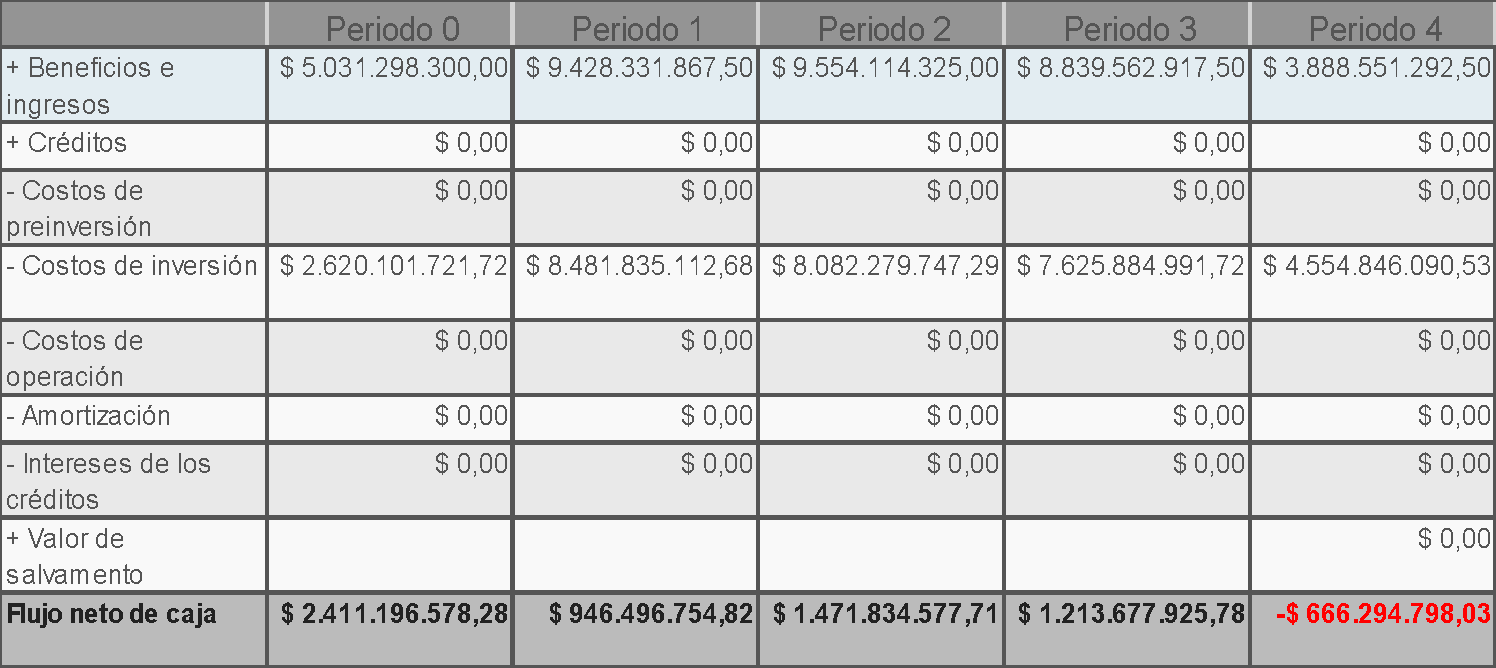 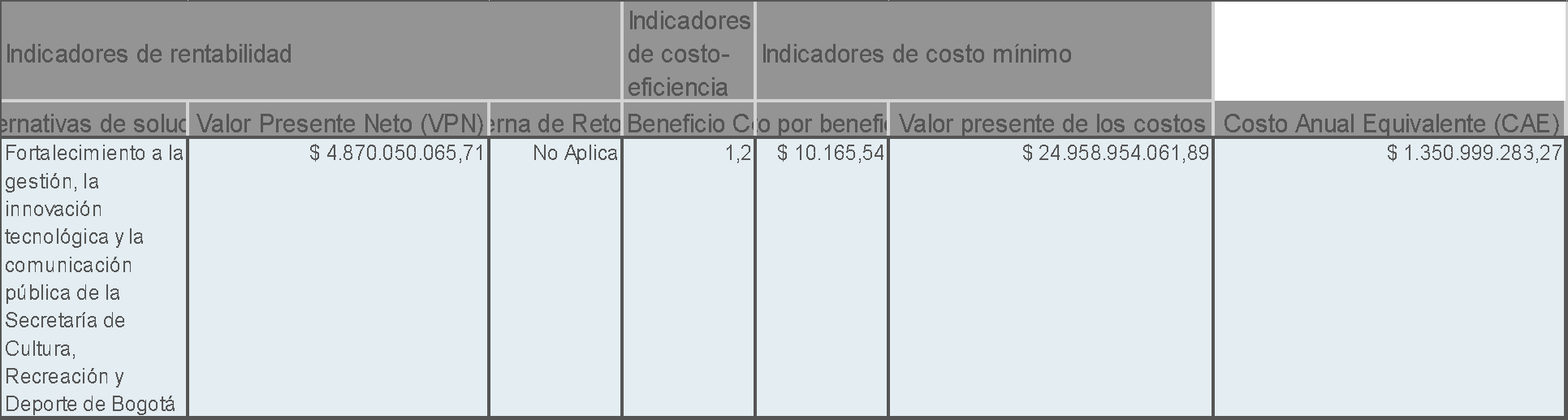 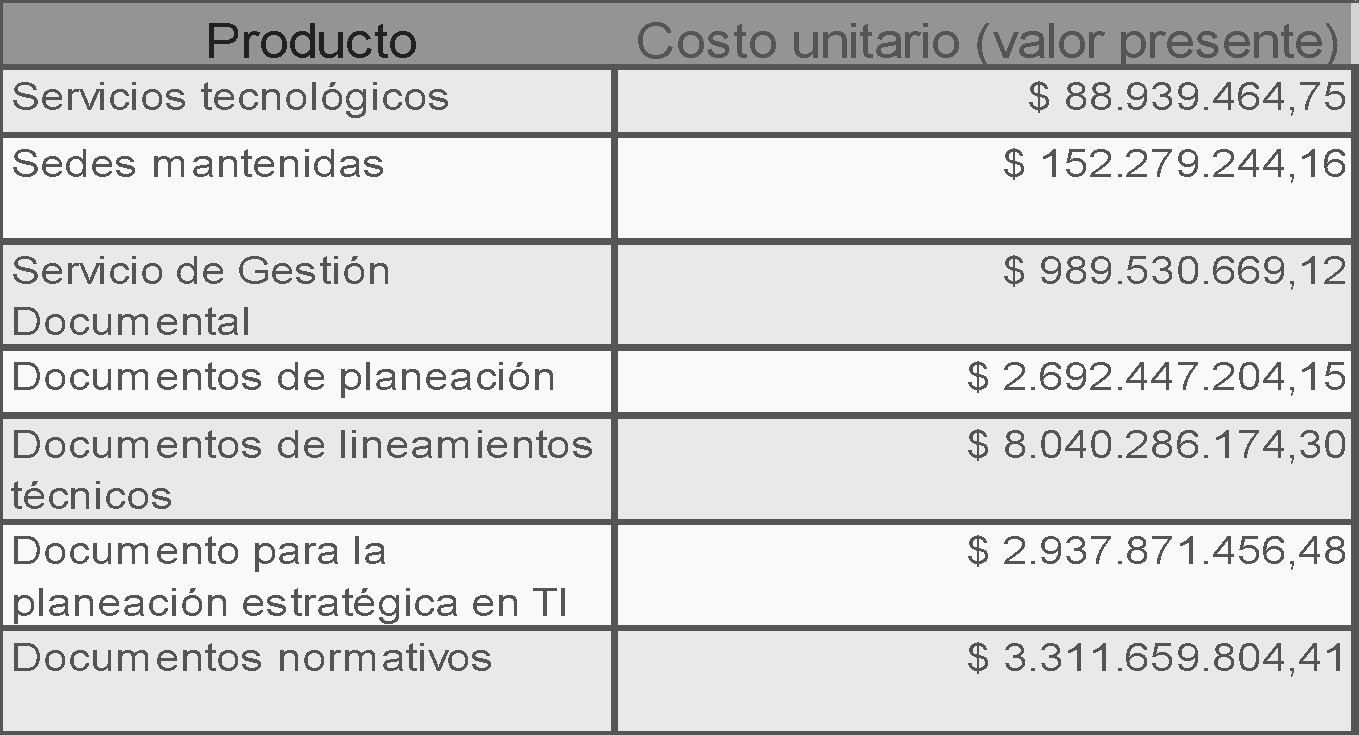 Costo por capacidad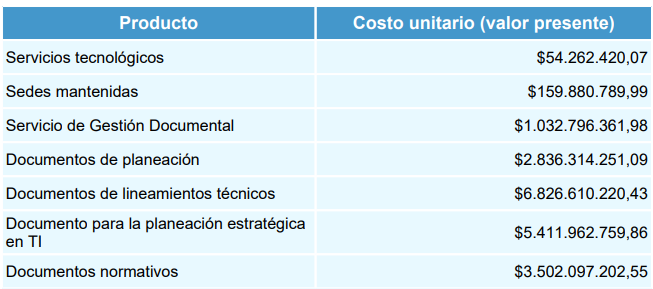 PROGRAMACIÓNIndicadores de productoProgramación de indicadores:Programación de indicadores Programación de indicadores Programación de indicadoresProgramación de indicadoresProgramación de indicadoresProgramación de indicadoresProgramación de indicadoresIndicadores de gestiónMeta 1: Actualizar el 70% de las herramientas tecnológicas. Programación de indicadoresMeta 2: Construir e implementar 1 estrategia institucional y sectorial que articule arte ciencia y tecnología permitiendo el desarrollo de la gestión administrativa y misional mediante la apropiación de las TIC.Programación de indicadoresMETA 3: Mantener 5 sedes administrativa a cargo de la SCRD en buen estado y atender los requerimientos internos y externos referentes a los mismos.Programación de indicadoresMETA 4: Elaborar 1 plan de atención de requerimientos para fortalecer la gestión y el clima laboralProgramación de indicadoresMETA 5: Implementar 1 sistema de gestión documental de conformidad con la normatividad vigente.Programación de indicadoresMETA 6: Desarrollar 1 estrategia para la articulación y el fortalecimiento de las dinámicas de planeación, gestión institucional y del conocimiento, asociadas a la ejecución, seguimiento, medición y evaluación de las políticas, los programas, proyectos y presupuestos del sector.Programación de indicadoresMETA 7: Realizar 1 plan de acción de formación, fortalecimiento, eventos territoriales, actividades Programación de indicadoresEsquema financieroFlujo FinancieroSupuestos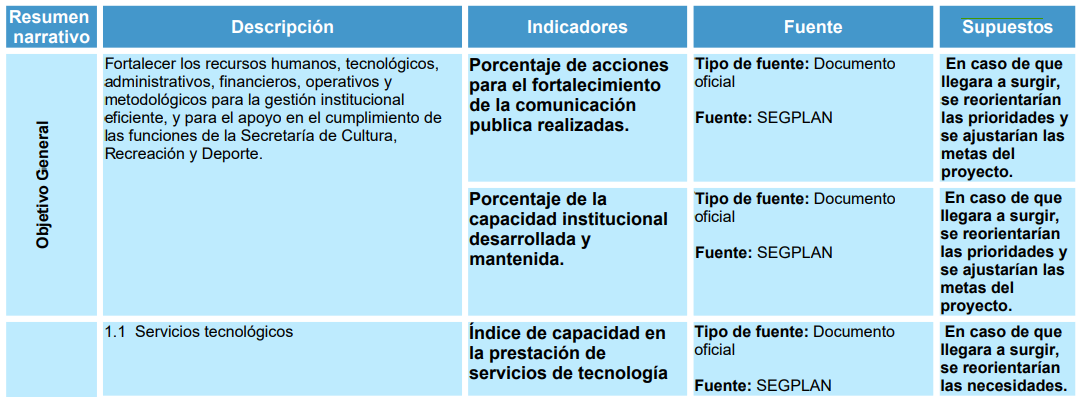 ESTUDIOS QUE RESPALDAN LA INFORMACIÓN BÁSICA DEL PROYECTO POT Decreto 190 de 2004 (junio 22) y 364 de 2013 (agosto 26). Plan Maestro de Equipamientos, Acuerdo 539 de 2013 (diciembre 26) Plan Especial de Manejo y Protección, Decreto Nacional 763 de 2009 (marzo 10).OBSERVACIONESEl proyecto "Fortalecimiento a la gestión, la innovación tecnológica y la comunicación pública de la Secretaría de Cultura, Recreación y Deporte de Bogotá" a cargo de la Dirección de Gestión Corporativa, es coherente al propósito No. 5 Construir Bogotá-Región con gobierno abierto, transparente y ciudadanía consciente del Plan de Desarrollo Un nuevo contrato social y ambiental para el siglo XXI 2020-2024GERENCIA DEL PROYECTOORDENADOR DEL GASTOCONCEPTO DE VIABILIDADCONTROL DE CAMBIOS Y VERSIONESCÓDIGO NOMBRENOMBRENOMBRE7646Fortalecimiento a la gestión, la innovación tecnológica y la comunicación pública de la Secretaría de Cultura, Recreación y Deporte de BogotáFortalecimiento a la gestión, la innovación tecnológica y la comunicación pública de la Secretaría de Cultura, Recreación y Deporte de BogotáFortalecimiento a la gestión, la innovación tecnológica y la comunicación pública de la Secretaría de Cultura, Recreación y Deporte de BogotáVERSIÓN No:15FECHA DE ÚLTIMA MODIFICACIÓN:07 /02/ 2023Causa Directa 1Riesgos de obsolescencia y de pérdida de seguridad informática. El avance de la tecnología exige mantener soluciones de información y comunicaciones actualizadas y de punta para reducirlo. Adicionalmente, no se han apropiado eficientemente las bondades que en la actualidad ofrece la ciencia y la tecnología en la práctica artística, cultural, recreativa y deportiva en sus diferentes dimensiones y las entidades del sector realizan esfuerzos individuales y aislados en sus desarrollos tecnológicos.Causa Indirecta 11.1 Desactualización y bajo rendimiento en el funcionamiento de los equipos informáticos de la entidad, dados los avances tecnológicos.1.2. Reducida infraestructura de soluciones tecnológicas para soportar la gestión institucional y sectorial.1.3 Insuficiencia en los recursos financieros destinados para actualización y adquisición de equipos y servicios informáticos acordes para la realidad de la instituciónCausa Directa 2.Deterioro por uso de los bienes muebles e inmuebles a cargo de la entidad, aunado a los                                                                                         nuevos requerimientos internos y externos de suministro, adecuación, mantenimiento preventivo y/o correctivo de bienes muebles e inmuebles necesarios para el desarrollo de las diferentes actividades de la entidad.Causa Indirecta 2.Bienes muebles e inmuebles con declaratoria de bienes de interés cultural lo cual requiere mantenimiento preventivo y/o correctivo constante y con calidad.Causa Directa 3.Número insuficiente del personal y necesidad de mejora en el entorno de trabajo actual para atender de manera oportuna y eficaz los múltiples requerimientos que se presentan a nivel interno y externo, tanto de los servidores públicos como de la ciudadanía.Causa Indirecta 3.3.1. Recursos reducidos para ampliar la planta de personal de la entidad.                     3.2. Aumento de actividades a desarrollar por parte de la SCRD                    3.3. Recursos insuficientes para dar la cobertura a las actividades requeridas para el fortalecimiento del clima laboral.  Causa Directa 4.Insuficientes recursos para cubrir la organización, administración, disposición y conservación tanto del proceso diario documental como del Fondo Documental Acumulado.  Causa Indirecta 4.4.1. Dificultades en la organización y preservación de la documentación que se maneja en la entidad.                                              4.2. Insuficiencia de tecnología y espacios adecuados para la administración de la documentación e información.                                       4.3. Personal idóneo para apoyar la administración de la documentación e información.Causa Directa 5.Desarticulación en las dinámicas de planeación, gestión institucional y del conocimiento, asociadas a la ejecución, seguimiento, medición y evaluación de las políticas, planes, programas, proyectos y presupuestos del sector.Causa Indirecta 5.5.1. La formulación, ejecución y seguimiento de un nuevo Plan de Desarrollo Distrital y de los proyectos de inversión asociados al mismo, genera nuevos retos técnicos y metodológicos para su acompañamiento.5.2.  Incumplimiento en las actividades descritas en la estandarización de los documentos del Sistema de Gestión.5.3. Atomización y limitaciones en la estandarización de los indicadores producidos en las áreas de la SCRD y las entidades del sector.5.4. Limitaciones metodológicas, conceptuales, estadísticas y técnicas en el desarrollo de sistemas de información, la producción de documentos de análisis y la implementación de mediciones de impacto en la SCRD y sus entidades adscritas.5.5. Multiplicidad de políticas públicas a las cuales se debe responder desde los proyectos del sector que tienen estructuras, requerimientos y necesidades de información y medición disímiles.Causa Directa 6.Baja incidencia de la comunicación que impacta el relacionamiento con todos los grupos de interés en términos de acceso a la información y participación en las agendas de la entidad y del sector.Causa Indirecta 6.6.1. Limitados mecanismos de participación de los grupos de interés en las agendas de la entidad y el sector.6.2. Limitados mecanismos de intercambios de contenidos de la entidad con los diferentes grupos de interés.6.3. Deficiencias en el relacionamiento de la entidad con los agentes culturales del territorio.Efectos Directos 11. Tecnología obsoleta y pérdida de seguridad informática.2. Uso ineficiente de los desarrollos tecnológicos en las prácticas artísticas, culturales, recreativas y deportivas y en las entidades del sector.Efectos Indirectos 11. Reprocesos tecnológicos, operación tecnológica ineficiente tanto a nivel institucional como sectorial.2. Pérdida de documentación e información3. Interrupción de servicios informáticos                                                  Efectos Directos 21. Deterioro de bienes muebles e inmuebles y pérdida de funcionalidad de los espacios, elementos y equipos a cargo de la entidad.        2. Incumplimiento de la normatividad de bienes de interés cultural y Seguridad y salud en el trabajo.         Efectos Indirectos 21. Incumplimiento en el desarrollo de actividades por falta de espacios, equipos y elementos adecuados.2. Afectación del personal y del clima laboral  Efectos Directos 31. Atención inoportuna e ineficaz de los múltiples requerimientos que se presentan a nivel interno y externo.                                                                   2. Afectación del clima laboral.Efectos Indirectos 31. Deterioro de la imagen institucional2. Sanciones por incumplimiento de la normatividad                                                                 3. Inconformidad del personal que labora en la entidad                                           Efectos Directos 41. Pérdida de la memoria institucional, por la insuficiente administración de la documentación e información de la entidad.                                                                           2. Plataforma ORFEO y expedientes físicos por actualizar.              3. Respuestas extemporáneas a los diferentes requerimientos internos y externos.Efectos Indirectos 41. Deterioro de la imagen institucional2. Sanciones por incumplimiento de la normatividad vigente. 3. Afectación del programa ambiental de la entidad.                                          Efectos Directos 5Los procesos de formulación de políticas, planes, programas, proyectos y presupuestos del sector se realizan con limitaciones de información y de líneas base.Incumplimiento de las acciones y desarrollo de las actividades de requerimiento de información presupuestal interna y externa tanto para la ciudadanía, como para entidades de control y vigilancia.Dificultad, demora y riesgo de inconsistencia en los informes y reportes solicitados por entidades, corporaciones de control político y los entes de control fiscal, que se deben presentar sectorialmente.Pérdida de la calidad en la prestación de los servicios de la entidad e insatisfacción en la ciudadanía.Aumento en el costo de la implementación de iniciativas de sistemas de información en las áreas de la SCRD y las entidades del sector.Limitaciones para generar sinergias con otros sectores del desarrollo de la ciudad.El sector no cuenta con estudios de impacto asociados a la ejecución de los proyectos y políticas que soporten la toma de decisionesEfectos Indirectos 5El sector no cuenta con documentos que evidencien el impacto de las políticas, planes, programas, proyectos y presupuestos del sector culturales en el desarrollo humano de la ciudadanía y los agentes del sector.                                 Efectos Directos 61. Pérdida de oportunidad en la incidencia de las agendas y apuestas de la cultura para la Ciudad.2. Poco impacto de las apuestas tanto de la SCRD a la ciudad como de las organizaciones culturales hacia la ciudadanía.Efectos Indirectos 61. Se profundizan las brechas de inequidad limitando el acceso a las oportunidades. 2. Mayor enfoque en eventos que en procesos, reduciendo el impacto y generando acciones aisladas y sin continuidad.               ACTORACTORENTIDADPOSICIÓNPOSICIÓNINTERESES O EXPECTATIVASCONTRIBUCIÓN O GESTIÓNDistritalDistritalSCRDBeneficiarioBeneficiarioDesarrollar de manera eficiente, funcional y sostenible la gestión institucional de la Secretaría, acorde a los nuevos retos que demanda la misionalidad de la entidad a través de la Dirección Corporativa.El personal de planta gestiona los requerimientos acordes con sus funciones y el manual establecido para tal fin, pero muchas veces la carga laboral y la falta de personal para cubrir la demanda. DistritalDistritalEntidades adscritas del Sector Cultura, Recreación y Deporte. BeneficiarioBeneficiarioRecibir lineamientos y recursos técnicos, metodológicas y tecnológicos para facilitar la gestión del Sector, su articulación, gestión del conocimiento, toma de decisiones y visibilización. Desde la SCRD se trabajará de manera articulada con las entidades del sector para optimizar recursos, unificar criterios, apoyar la gestión institucional y sectorial y mejorar los impactos de las acciones emprendidas y la gestión de la información.DistritalDistritalSecretaría de Hacienda Distrital CooperanteCooperanteAvanzar en la consecución de las metas programadas en el PDD, mediante la administración de los recursos recibidos y distribuidos en el presupuesto.Garantizar que los recursos asignados en el presupuesto, se encuentren disponibles para el cumplimiento de los compromisos adquiridos por la entidad en el PDD.DistritalDistritalSecretaría Distrital de PlaneaciónCooperanteCooperanteQue se cumpla con las acciones y metas establecidas en los proyectos, de conformidad con el presupuesto asignado en el PDD.Contribuye con la entidad a través del seguimiento que se hace periódicamente en el sistema de planeación, indicando si se está cumpliendo con las metas del plan.OtrosOtrosCiudadaníaBeneficiarioBeneficiarioRecibir una atención e información adecuada, en el tiempo requerido y con los resultados esperados.Los ciudadanos gestionan sus requerimientos de conformidad con los procedimientos establecidos, pero no obtienen las respuestas en el tiempo requerido. Adicionalmente, demandan el acceso a la información y la participación ciudadana en las conversaciones y procesos de incidencia para las transformaciones culturales.OtrosOtrosProveedoresCooperanteCooperanteCoadyuvar en la mejora de la gestión administrativa de la SCRDLos contratistas apoyan la labor, aportando sus conocimientos, servicios y capacidades en pro de una gestión administrativa más productiva.OtroOtroActores culturales de los territoriosBeneficiarioBeneficiarioCualificar para la incidenciaRealizan encuentros y actividades de mutuo beneficio que visibiliza tanto las acciones e iniciativas de la entidad en los territorios, como de los territorios ante la entidad y la ciudad. Otro OtroMedios de comunicación Beneficiarios BeneficiariosRelación de mutuo beneficio en el proceso de intercambio de contenidoSe priorizará un intercambio tanto de iniciativas y novedades de la entidad y el sector como de cualificación de las visiones acerca de la cultura y su incidencia en la vida cotidiana y las dinámicas de la ciudad.OtroOtroEntidades públicas, privadas y comunitariasCooperanteCooperanteEnriquecer las agendas de la entidadPotenciar el diálogo social y la construcción participativa que fortalezca las políticas públicas de la cultura en la ciudad y su pertinenciaParticipación CiudadanaParticipación CiudadanaParticipación CiudadanaLa ciudadanía hace uso de los mecanismos otorgados por las normas que regulan la participación ciudadana y el control social otorgadas por las leyes 850 de 2003 que reglamentan las veedurías ciudadanas y por la 1757 de 2015, “Por la cual se dictan disposiciones en materia de promoción y protección del derecho a la participación democrática”, la cual incluye dentro de su articulado, la rendición de cuentas como un medio para informar a la ciudadanía, cómo se están invirtiendo los recursos públicos.La ciudadanía hace uso de los mecanismos otorgados por las normas que regulan la participación ciudadana y el control social otorgadas por las leyes 850 de 2003 que reglamentan las veedurías ciudadanas y por la 1757 de 2015, “Por la cual se dictan disposiciones en materia de promoción y protección del derecho a la participación democrática”, la cual incluye dentro de su articulado, la rendición de cuentas como un medio para informar a la ciudadanía, cómo se están invirtiendo los recursos públicos.La ciudadanía hace uso de los mecanismos otorgados por las normas que regulan la participación ciudadana y el control social otorgadas por las leyes 850 de 2003 que reglamentan las veedurías ciudadanas y por la 1757 de 2015, “Por la cual se dictan disposiciones en materia de promoción y protección del derecho a la participación democrática”, la cual incluye dentro de su articulado, la rendición de cuentas como un medio para informar a la ciudadanía, cómo se están invirtiendo los recursos públicos.La ciudadanía hace uso de los mecanismos otorgados por las normas que regulan la participación ciudadana y el control social otorgadas por las leyes 850 de 2003 que reglamentan las veedurías ciudadanas y por la 1757 de 2015, “Por la cual se dictan disposiciones en materia de promoción y protección del derecho a la participación democrática”, la cual incluye dentro de su articulado, la rendición de cuentas como un medio para informar a la ciudadanía, cómo se están invirtiendo los recursos públicos.Ubicación generalLocalización específicaCiudad: Bogotá D.C.Localidad: Bogotá DC.UPZ: Barrio:Bogotá D.C.01- POBLACIÓN AFECTADA POR EL PROBLEMA01- POBLACIÓN AFECTADA POR EL PROBLEMA01- POBLACIÓN AFECTADA POR EL PROBLEMA01- POBLACIÓN AFECTADA POR EL PROBLEMA01- POBLACIÓN AFECTADA POR EL PROBLEMA01- POBLACIÓN AFECTADA POR EL PROBLEMA01- POBLACIÓN AFECTADA POR EL PROBLEMA01- POBLACIÓN AFECTADA POR EL PROBLEMA01- POBLACIÓN AFECTADA POR EL PROBLEMA01- POBLACIÓN AFECTADA POR EL PROBLEMA01- POBLACIÓN AFECTADA POR EL PROBLEMA01- POBLACIÓN AFECTADA POR EL PROBLEMA01- POBLACIÓN AFECTADA POR EL PROBLEMA01- POBLACIÓN AFECTADA POR EL PROBLEMA01- POBLACIÓN AFECTADA POR EL PROBLEMA01- POBLACIÓN AFECTADA POR EL PROBLEMA01- POBLACIÓN AFECTADA POR EL PROBLEMA01- POBLACIÓN AFECTADA POR EL PROBLEMA01- POBLACIÓN AFECTADA POR EL PROBLEMA01- POBLACIÓN AFECTADA POR EL PROBLEMA01- POBLACIÓN AFECTADA POR EL PROBLEMA01- POBLACIÓN AFECTADA POR EL PROBLEMA01- POBLACIÓN AFECTADA POR EL PROBLEMA01- POBLACIÓN AFECTADA POR EL PROBLEMA01- POBLACIÓN AFECTADA POR EL PROBLEMA01- POBLACIÓN AFECTADA POR EL PROBLEMA01- POBLACIÓN AFECTADA POR EL PROBLEMA01- POBLACION VICTIMA * Preliminar01- POBLACION VICTIMA * Preliminar01- POBLACION VICTIMA * Preliminar01- POBLACION VICTIMA * Preliminar01- POBLACION VICTIMA * Preliminar01- POBLACION VICTIMA * Preliminar01- POBLACION VICTIMA * Preliminar01- POBLACION VICTIMA * Preliminar01- POBLACION VICTIMA * Preliminar01- POBLACION VICTIMA * Preliminar01- POBLACION VICTIMA * Preliminar01- POBLACION VICTIMA * Preliminar01- POBLACION VICTIMA * Preliminar01- POBLACION VICTIMA * Preliminar01- POBLACION VICTIMA * Preliminar01- POBLACION VICTIMA * Preliminar01- POBLACION VICTIMA * Preliminar01- POBLACION VICTIMA * Preliminar01- POBLACION VICTIMA * Preliminar01- POBLACION VICTIMA * Preliminar01- POBLACION VICTIMA * Preliminar01- POBLACION VICTIMA * Preliminar01- POBLACION VICTIMA * Preliminar01- POBLACION VICTIMA * Preliminar01- POBLACION VICTIMA * Preliminar01- POBLACION VICTIMA * Preliminar01- POBLACION VICTIMA * PreliminarGRUPO ETARIO (ENFOQUE GENERACIONAL)GÉNEROGÉNEROGÉNEROLOCALIZACIÓN GEOGRÁFICALOCALIZACIÓN GEOGRÁFICALOCALIZACIÓN GEOGRÁFICALOCALIZACIÓN GEOGRÁFICAGRUPO ÉTNICOGRUPO ÉTNICOGRUPO ÉTNICOGRUPO ÉTNICOGRUPO ÉTNICOGRUPO ÉTNICOGRUPO ÉTNICOGRUPO ÉTNICOGRUPO ÉTNICOGRUPO ÉTNICOGRUPO ÉTNICOGRUPO ÉTNICOGRUPO ÉTNICOCONDICIÓNCONDICIÓNCONDICIÓNCONDICIÓNCONDICIÓNSUB-TOTALESGRUPO ETARIO (ENFOQUE GENERACIONAL)MUJERESHOMBRESHOMBRESHOMBRESRURALURBANOURBANOURBANOINDIGENAAFROSAFROSAFROSNEGRITUDESNEGRITUDESRAIZALRAIZALROMROMPALENQUERAPALENQUERAPALENQUERAOTROSDISCAPACITA-DOSDISCAPACITA-DOSVÍCTIMASSUB-TOTALES0 - 5 AÑOS6 - 13 AÑOS 14 - 28 AÑOS29 - 59 AÑOS 60 En adelante TOTAL DE POBLACIÓN DE REFERENCIA3.868.4883.544.0783.544.0783.544.07802- POBLACIÓN OBJETIVO DE LA INTERVENCIÓN02- POBLACIÓN OBJETIVO DE LA INTERVENCIÓN02- POBLACIÓN OBJETIVO DE LA INTERVENCIÓN02- POBLACIÓN OBJETIVO DE LA INTERVENCIÓN02- POBLACIÓN OBJETIVO DE LA INTERVENCIÓN02- POBLACIÓN OBJETIVO DE LA INTERVENCIÓN02- POBLACIÓN OBJETIVO DE LA INTERVENCIÓN02- POBLACIÓN OBJETIVO DE LA INTERVENCIÓN02- POBLACIÓN OBJETIVO DE LA INTERVENCIÓN02- POBLACIÓN OBJETIVO DE LA INTERVENCIÓN02- POBLACIÓN OBJETIVO DE LA INTERVENCIÓN02- POBLACIÓN OBJETIVO DE LA INTERVENCIÓN02- POBLACIÓN OBJETIVO DE LA INTERVENCIÓN02- POBLACIÓN OBJETIVO DE LA INTERVENCIÓN02- POBLACIÓN OBJETIVO DE LA INTERVENCIÓN02- POBLACIÓN OBJETIVO DE LA INTERVENCIÓN02- POBLACIÓN OBJETIVO DE LA INTERVENCIÓN02- POBLACIÓN OBJETIVO DE LA INTERVENCIÓN02- POBLACIÓN OBJETIVO DE LA INTERVENCIÓN02- POBLACIÓN OBJETIVO DE LA INTERVENCIÓN02- POBLACIÓN OBJETIVO DE LA INTERVENCIÓN02- POBLACIÓN OBJETIVO DE LA INTERVENCIÓN02- POBLACIÓN OBJETIVO DE LA INTERVENCIÓN02- POBLACIÓN OBJETIVO DE LA INTERVENCIÓN02- POBLACIÓN OBJETIVO DE LA INTERVENCIÓN02- POBLACIÓN OBJETIVO DE LA INTERVENCIÓN02- POBLACIÓN OBJETIVO DE LA INTERVENCIÓNGRUPO ETARIO (ENFOQUE GENERACIONAL)GÉNEROGÉNEROGÉNEROLOCALIZACIÓN GEOGRÁFICALOCALIZACIÓN GEOGRÁFICALOCALIZACIÓN GEOGRÁFICALOCALIZACIÓN GEOGRÁFICAGRUPO ÉTNICOGRUPO ÉTNICOGRUPO ÉTNICOGRUPO ÉTNICOGRUPO ÉTNICOGRUPO ÉTNICOGRUPO ÉTNICOGRUPO ÉTNICOGRUPO ÉTNICOGRUPO ÉTNICOGRUPO ÉTNICOGRUPO ÉTNICOGRUPO ÉTNICOCONDICIÓNCONDICIÓNCONDICIÓNCONDICIÓNCONDICIÓNSUBTOTALESGRUPO ETARIO (ENFOQUE GENERACIONAL)MUJERESHOMBRESHOMBRESHOMBRESRURALURBANOURBANOURBANOINDIGENAAFROSAFROSAFROSNEGRITUDESNEGRITUDESRAIZALRAIZALROMROMPALENQUERAPALENQUERAPALENQUERAOTROSDISCAPACITADOSDISCAPACITADOSSRPSUBTOTALES0 - 5 AÑOS6 - 13 AÑOS 14 - 28 AÑOS29 - 59 AÑOS 60 En adelante TOTAL DE POBLACIÓN DE REFERENCIA1.175.574 1.279.6761.279.6761.279.676RESUMEN PARA MGAPoblación afectadaNo. 7.412.566Corresponde a Población afectada Población objetivoNo.  2.455.250Corresponde a Población atendida en con el Plan de Desarrollo Anterior, incrementada en un 15% - Oficina de Comunicaciones SCRD.Indicador ObjetivoDescripciónFuente de verificaciónPorcentaje de la capacidad institucional desarrollada y mantenidaMedido a través de: (porcentaje)Meta: (100%)Tipo de fuente: Documentos oficiales.SEGPLANPorcentaje de acciones para el fortalecimiento de la comunicación pública realizadasMedido a través de: (porcentaje)Meta: (100%)Tipo de fuente: Documentos oficiales.SEGPLANCausa relacionadaObjetivos específicosCausa directa 1Riesgos de obsolescencia y de pérdida de seguridad informática. El avance de la tecnología exige mantener soluciones de información y comunicaciones actualizadas y de punta para reducirlo. Adicionalmente, no se han apropiado eficientemente las bondades que en la actualidad ofrece la ciencia y la tecnología en la práctica artística, cultural, recreativa y deportiva en sus diferentes dimensiones y las entidades del sector realizan esfuerzos individuales y aislados en sus desarrollos tecnológicos.Causa Indirecta 11.1. Desactualización y bajo rendimiento en el funcionamiento de los equipos informáticos de la entidad, dados los avances tecnológicos.1.2. Reducida infraestructura de soluciones tecnológicas para soportar la gestión institucional.1.3. Insuficiencia en los recursos financieros destinados para actualización y adquisición de equipos y servicios informáticos acordes para la realidad de la instituciónObjetivo específico causa directa 1Actualizar las herramientas tecnológicas y construir e implementar una estrategia institucional y sectorial que articule arte ciencia y tecnología permitiendo el desarrollo de la gestión administrativa y misional mediante la apropiación de las TIC.Objetivos específicos causas indirectas 11.1 Actualización y mejoramiento de los equipos informáticos de la entidad, dados los avances tecnológicos.1.2 Ampliación de la infraestructura de soluciones tecnológicas para soportar la gestión institucional.1.3 Suficientes recursos financieros destinados para actualización y adquisición de equipos y servicios informáticos acordes para la realidad de la institución.Causa directa 2Deterioro por uso de los bienes muebles e inmuebles a cargo de la entidad, aunado a los nuevos requerimientos internos y externos de suministro, adecuación, mantenimiento preventivo y/o correctivo de bienes muebles e inmuebles necesarios para el desarrollo de las diferentes actividades de la entidad.Causa Indirecta 22.1. Bienes muebles e inmuebles con declaratoria de bienes de interés cultural lo cual requiere mantenimiento preventivo y/o correctivo constante y con calidad.Objetivo específico causa directa 2Mantener en buen estado los bienes muebles e inmuebles a cargo de la entidad y atender de manera oportuna y eficaz los requerimientos internos y externos de suministro y /o adecuación de espacios, equipos y elementos necesarios para el desarrollo de las diferentes actividades de la entidad. Lo anterior ajustado a las dinámicas y realidades.Objetivo específico causa indirecta 2Mantenimiento preventivo y correctivo constante y de calidad de bienes muebles e inmuebles con declaratoria de bienes de interés culturalCausa directa 3Número insuficiente del personal y necesidad de mejora en el entorno de trabajo actual para atender de manera oportuna y eficaz los múltiples requerimientos que se presentan a nivel interno y externo, tanto de los servidores públicos como de la ciudadanía.Causa Indirecta 33.1. Recursos reducidos para ampliar la planta de personal de la entidad.                     3.2. Aumento de actividades a desarrollar por parte de la SCRD                    3.3. Recursos insuficientes para dar la cobertura a las actividades requeridas para el fortalecimiento del clima laboral.                                      Objetivo específico causa directa 3Atender de manera oportuna y eficaz los requerimientos que se presentan a nivel interno y externo, con el suministro del personal suficiente e idóneo y un clima laboral adecuado.Objetivo específico causa indirecta 33.1 Recursos suficientes para ampliar la planta de personal.3.3 Atención oportuna y eficaz de las actividades a desarrollar.3.3 Recursos suficientes para la cobertura de actividades de clima laboral.Causa directa 4Insuficientes recursos para cubrir la organización, administración, disposición y conservación tanto del proceso diario documental como del Fondo Documental Acumulado.  Causa Indirecta 44.1. Dificultades en la organización y preservación de la documentación que se maneja en la entidad.     4.2. Insuficiencia de tecnología y espacios adecuados para la administración de la documentación e información.                                       4.3. Personal idóneo para apoyar la administración de la documentación e información.Objetivo específico causa directa 4Realizar el proceso de administración, conservación y preservación de la documentación e información de la entidad a través de la herramienta tecnológica y archivo físico.Objetivos específicos causas indirectas 44.1 Adecuada organización y preservación de la documentación.4.2 Adecuada administración de la documentación e información.4.3 Personal idóneo de apoyo.Causa directa 5Desarticulación en las dinámicas de planeación, gestión institucional y del conocimiento, asociadas a la ejecución, seguimiento, medición y evaluación de las políticas, planes, programas, proyectos y presupuestos del sector.Causa Indirecta 55.1 La formulación, ejecución y seguimiento de un nuevo Plan de Desarrollo Distrital y de los proyectos de inversión asociados al mismo, genera nuevos retos técnicos y metodológicos para su acompañamiento.5.2. Incumplimiento en las actividades descritas en la estandarización de los documentos del Sistema de Gestión.5.3. Atomización y limitaciones en la estandarización de los indicadores producidos en las áreas de la SCRD y las entidades del sector.5.4. Limitaciones metodológicas, conceptuales, estadísticas y técnicas en el desarrollo de sistemas de información, la producción de documentos de análisis y la implementación de mediciones de impacto en la SCRD y sus entidades adscritas.5.5. Multiplicidad de políticas públicas a las cuales se debe responder desde los proyectos del sector que tienen estructuras, requerimientos y necesidades de información y medición disímiles.Objetivo específico causa directa 5Implementar las acciones programadas para articular y fortalecer las dinámicas de planeación, gestión institucional y del conocimiento, asociadas a la ejecución, seguimiento, medición y evaluación de las políticas, los programas, proyectos y presupuestos del sector.Objetivos específicos causas indirectas 55.1 Fortalecer la formulación, ejecución y seguimiento de un nuevo Plan de Desarrollo Distrital y de los proyectos de inversión asociados al mismo.5.2 Actualizar los documentos del Sistema de Gestión.5.3 Orientar y mejorar estandarización de los indicadores producidos en las áreas de la SCRD y las entidades del sector.5.4 Producir lineamientos metodológicos, conceptuales, estadísticos y técnicos en el desarrollo de sistemas de información, la producción de documentos de análisis y la implementación de mediciones de impacto en la SCRD y sus entidades adscritas.5.5 Optimizar procesos de seguimiento, producción y análisis de información.Causa directa 6 Baja incidencia de la comunicación que impacta el relacionamiento con todos los grupos de interés en términos de acceso a la información y participación en las agendas de la entidad y del sector.  Causa Indirecta 66.1. Limitados mecanismos de participación de los grupos de interés en las agendas de la entidad y el sector.6.2. Limitados mecanismos de intercambios de contenidos de la entidad con los diferentes grupos de interés.6.3. Deficiencias en el relacionamiento de la entidad con los agentes culturales del territorio.Objetivo específico causa directa 6Fortalecer el relacionamiento e impacto de las comunicaciones entre la ciudadanía y la institucionalidad que le aporten a la incidencia de las agendas culturales en la ciudad.Objetivos específicos causas indirectas 66.1 Generar mecanismos de participación de los grupos de interés en las agendas de la entidad y el sector.6.2 Desarrollar mecanismos de intercambios de contenidos de la entidad con los diferentes grupos de interés.6.3 Fortalecer el relacionamiento de la entidad con los agentes culturales del territorio.Nombre de la alternativaSe evaluará con esta herramientaEstadoFortalecimiento a la gestión, la innovación tecnológica y la comunicación pública de la Secretaría de Cultura, Recreación y Deporte de BogotáSíCompletoRentabilidad:SiCosto – eficiencia y costo mínimo:NoEvaluación multicriterio:NoBien o servicio:Desarrollo y mantenimiento de la gestión y de la capacidad institucional, a través de la mejora en la tecnología, recursos físicos y humanos, gestión documental, planeación y comunicaciones, para su fortalecimiento y en beneficio de la ciudadanía.Medido a través de:PorcentajeDescripción:El producto entregado responde a las necesidades previstas necesarias para el fortalecimiento de la gestión y capacidad institucional, mediante el desarrollo de seis componentes: Componente tecnológico.Componente de Mantenimiento preventivo y/ correctivo de los bienes muebles e inmuebles.Componente de recursos humanosComponente de gestión documental.Componente de planeación y gestión.Componente de comunicaciones.AñoOfertaDemandaDéficit20160.210.820170.410.620180.610.420190.810.220200.210.820210.410.620220.610.420230.810.22024110Ubicación generalUbicación específicaCiudad: Bogotá D.C.Localidad: BogotáUPZ:Barrio:Dirección: IndeterminadaFactores que inciden en la localizaciónFactores que inciden en la localizaciónAspectos administrativos y políticosXCercanía de fuentes de abastecimientoDisponibilidad de servicios públicos (Agua, energía y otros)Estructura impositiva y legalImpacto para la equidad de género XOrden públicoTopografíaCercanía a la población objetivo Comunicaciones XCosto y disponibilidad de terrenosDisponibilidad de costo y mano de obraFactores ambientalesMedios y costos de transporteOtrosProducto 339906401Servicios TecnológicosUnidad de medida: PorcentajeMeta total: 70%ActividadActualizar las herramientas tecnológicasMeta 1Actualizar el 70% las herramientas tecnológicas. Costo: $ 7.464.373.057Etapa: InversiónProducto 339906500Documento de la planeación estratégica en TIUnidad de medida: NúmeroMeta total: 1ActividadConstruir e implementar una estrategia institucional y sectorial que articule arte, ciencia y tecnología permitiendo el desarrollo de la gestión administrativa y misional mediante la apropiación de las TI.Meta 2Construir e implementar 1 estrategia institucional y sectorial que articule arte ciencia y tecnología permitiendo el desarrollo de la gestión administrativa y misional mediante la apropiación de las TI.Costo: $ 7.261.072.720Etapa: InversiónProducto 339906401Sedes mantenidasUnidad de medida: NúmeroMeta total: 5ActividadMantener 5 sedes s (tres sedes, almacén y bodega) en buen estado y atender los requerimientos internos y externos referente a los mismos.Meta 3Mantener 5 sedes (3 sedes, almacén y bodega) en buen estado y atender los requerimientos internos y externos referentes a los mismos.
Costo: $ 762.829.596Etapa: InversiónProducto 339905400Documentos normativosUnidad de medida: NúmeroMeta total: 1ActividadElaborar un plan de atención de requerimientos para fortalecer la gestión y el clima laboral.Meta 4Elaborar 1 plan de atención de requerimientos para fortalecer la gestión y el clima laboral.Costo: $ 7.161.413.319Etapa: InversiónProducto 339906000Servicio de gestión documentalUnidad de medida: NúmeroMeta total: 1ActividadImplementar un sistema de gestión documental de conformidad con la normatividad vigente.Meta 5Implementar 1 sistema de gestión documental de conformidad con la normatividad vigenteCosto: $ 1.849.061.234Etapa: InversiónProducto 339905600Documentos de PlaneaciónUnidad de medida: NúmeroMeta total: 1ActividadDesarrollar una estrategia para la articulación y el fortalecimiento de las dinámicas de planeación, gestión institucional y del conocimiento asociadas a la ejecución, seguimiento, medición y evaluación de las políticas los programas, proyectos y presupuestos del sector.Meta 6Desarrollar 1 estrategia para la articulación y el fortalecimiento de las dinámicas de planeación, gestión del conocimiento y gestión institucional, asociadas a la ejecución, seguimiento, medición y evaluación de las políticas, los programas, proyectos y presupuestos del sector. Costo: $ 4.903.141.604Etapa: InversiónProducto 339905600Documentos de lineamientos técnicosUnidad de medida: NúmeroMeta total: 1ActividadRealizar un plan de acción de formación, fortalecimiento, eventos territoriales, actividades comunitarias, campañas y estrategias de comunicaciónMeta 7Realizar 1 plan de acción de formación, fortalecimiento, eventos territoriales, actividades comunitarias, campañas y estrategias de comunicaciónCosto: $11.187.004.409Etapa: InversiónPeriodoGastos ImprevistosMano de obraMaquinaria y equipo0$ 854.036.3391$ 255.153.1242$ 1.658.346.2223$ 1.730.245.8804$ 2.966.591.492Total$ 7.464.373.057PeriodoGastos ImprevistosMano de obraMaquinaria y equipo0$ 19.420.2381$ 1.359.432.9102$ 2.128.494.4513$ 2.175.168.1204$ 1.578.557.001Total$ 7.261.072.720PeriodoGastos ImprevistosMano de obraMaquinaria y equipo0$ 177.638.8651$ 159.050.6532$ 26.117.1583$ 236.608.0004$ 163.414.920Total$ 762.829.596PeriodoGastos ImprevistosMano de obraMaquinaria y equipo0$ 149.467.7551$ 1.480.379.0362$ 2.200.761.8243$ 2.921.336.2424$ 409.468.462Total$ 7.161.413.319PeriodoGastos ImprevistosMano de obraMaquinaria y equipo0$ 89.911.6001$ 639.513.9022$ 521.509.7463$ 540.257.7584$ 57.868.228Total$ 1.849.061.234PeriodoGastos ImprevistosMano de obraMaquinaria y equipo0$ 340.851.1621$ 943.514.5902$ 1.404.109.4283$ 1.896.300.0004$ 318.366.424Total$ 4.903.141.604PeriodoGastos ImprevistosMano de obraMaquinaria y equipo0$1.312.535.4691$1.208.752.9392$1.353.093.3603$4.200.084.0004$3.113.538.641Total$11.187.004.409Tipo de RiesgoDescripción del riesgoProbabilidad e impactoEfectosMedidas de MitigaciónPropósito (Objetivo general)FinancieroEl presupuesto asignado por la Secretaría de Hacienda no es suficiente para alcanzar el objetivo deseado3. Moderado4. Mayor1. Actividades que son esenciales sin financiamiento.2. Metas no logradas o que se quedan cortas con actividades pendientes.3. Alguno de los componentes no se puede desarrollar.1. Argumentación de los requerimientos financieros debidamente soportada.2. Negociación del presupuesto sobre estadísticas y necesidades que impactan el PDD.Componente (productos)Asociados a fenómenos de origen tecnológicoLos equipos y el software requeridos por la entidad, no se encuentran disponibles2. Improbable.3. Moderado1. Equipos obsoletos que no cumplen los requerimientos para el desarrollo de las funciones de la SCRD.2. Software desactualizado que impide avanzar en la consecución del objetivo planteado.1. Análisis detallado y técnico de los requerimientos de las áreas, para determinar lo realmente necesario.2. Revisar en el mercado las diferentes alternativas de productos que cumplan los requerimientos y cotizar con empresas reconocidas por sus estándares de calidad, cumplimiento y seriedad. ActividadAdministrativosDemora en la contratación de personal que apoya la gestión de las áreas de la entidad5. Probable4. Mayor1. Incumplimiento o retraso de actividades a desarrollar2. Posible insatisfacción de los ciudadanos3. Sobrecarga laboral para los funcionarios4. Posibles hallazgos de entes de control1. Adecuada programación presupuestal para la contratación de personal2. Ajuste de procedimientos que garanticen la disminución de tiempos del proceso de contrataciónPeriodoCantidadValor UnitarioValor Total02.455.2502049.25.031.298.30012.455.2503840.079.428.331.86822.455.2503891.39.554.114.32532.455.2503600.278.839.562.91842.455.2501583.773.888.551.293TotalTotalTotal36.741.858.703Objetivo 1: Actualizar las herramientas tecnológicas y construir e implementar una estrategia institucional y sectorial que articule arte ciencia y tecnología permitiendo el desarrollo de la gestión administrativa y misional mediante la apropiación de las TIC.Producto: 3399064 Servicios tecnológicos. META 1: Actualizar el 70% de las herramientas tecnológicas.Indicador: 339906400 índice de capacidad en la prestación de servicios de tecnologíaMedido a través de: Pesos* (Según MGA este indicador es principal y se mide en Pesos, sin embargo, para el proyecto el índice de servicio se mide en porcentaje, por lo tanto, cabe aclarar que el 70% de la meta corresponde al 100% del costo de esta).Meta total: Presupuesto ejecutado en herramientas tecnológicas medido en porcentaje de ejecución presupuestal del 70% de la programación de la meta total.Fórmula: Presupuesto ejecutado en herramientas tecnológicasEs acumulativo: NoEs principal: Si.Tipo fuente: Documento oficialFuente de verificación: SegplanPeriodoMeta por periodo0145.505.15217.275.257.58722.182.577.2763436.515.4554145.505.152Objetivo 1: Actualizar las herramientas tecnológicas y construir e implementar una estrategia institucional y sectorial que articule arte ciencia y tecnología permitiendo el desarrollo de la gestión administrativa y misional mediante la apropiación de las TIC.Producto: 3399064 Servicios tecnológicos. META 1: Actualizar el 70% de las herramientas tecnológicas.Indicador: 339906400 índice de capacidad en la prestación de servicios de tecnologíaMedido a través de: Porcentaje* (Este se considera para el proyecto el indicador principal)Meta total: 70Fórmula: Porcentaje de avance de la meta ejecutada/ Porcentaje de avance de la meta programadaEs acumulativo: NoEs principal: NoTipo fuente: Documento oficialFuente de verificación: SegplanPeriodoMeta por periodo01%111%215%328%415%Objetivo 1: Actualizar las herramientas tecnológicas y construir e implementar una estrategia institucional y sectorial que articule arte ciencia y tecnología permitiendo el desarrollo de la gestión administrativa y misional mediante la apropiación de las TIC.Producto: 3399065 Documento para la planeación estratégica en TI. META 2: Construir e implementar 1 estrategia institucional y sectorial que articule arte ciencia y tecnología permitiendo el desarrollo de la gestión administrativa y misional mediante la apropiación de las TICIndicador: 339906500 Documentos para la planeación estratégica en TIMedido a través de: Número de documentosMeta total: 1Fórmula: Documentos para la planeación estratégica en TI elaborados/Documentos para la planeación estratégica en TI programadosEs acumulativo: NoEs principal: Si.Tipo fuente: Documento oficialFuente de verificación: SegplanPeriodoMeta por periodo00,2 10,220,230,240,2Objetivo 2: Mantener en buen estado los bienes muebles e inmuebles a cargo de la entidad y atender de manera oportuna y eficaz los requerimientos internos y externos de suministro y /o adecuación de espacios, equipos y elementos necesarios para el desarrollo de las diferentes actividades de la entidad. Producto: 3399016 Bienes muebles e inmuebles mantenidoMETA 3: Mantener 5 sedes administrativa a cargo de la SCRD en buen estado y atender los requerimientos internos y externos referentes a los mismos.Indicador: 339901600 Oportunidad en la atención del Plan anual de mantenimiento de bienes muebles e inmuebles.Medido a través de: PorcentajeMeta total: 100%Fórmula: Número de actividades ejecutadas / número de actividades programadas * 100Es acumulativo: NoEs principal: SíTipo fuente: Documento oficial (Informe de avance del proyecto 7646)Fuente de verificación: SegplanPeriodoMeta por periodo00.9611.04213141Objetivo 3: Atender de manera oportuna y eficaz los requerimientos que se presentan a nivel interno y externo, con el suministro del personal suficiente e idóneo y un clima laboral adecuado. Producto: 3399054 Documentos Normativos. META 4: Elaborar 1 plan de atención de requerimientos para fortalecer la gestión y el clima laboralIndicador: 339905400 Documentos normativos realizadosMedido a través de: DocumentosMeta total: 1Fórmula: Documentos normativos realizados/ Documentos normativos programadosEs acumulativo: NoEs principal: SíTipo fuente: Documento oficialFuente de verificación: SegplanPeriodoMeta por periodo00,210,220,230,240,2Objetivo 4: Realizar el proceso de administración, conservación y preservación de la documentación e información de la entidad a través de la herramienta tecnológica y archivo físico.Producto: 3399060 Servicio de Gestión Documental. META 5: Implementar 1 sistema de gestión documental de conformidad con la normatividad vigente.Indicador: 339906000 Sistema de gestión documental implementadoMedido a través de: SistemasMeta total: 1Fórmula: Número de Sistema de gestión documental implementado/Número de Sistema de gestión documental implementado programadoEs acumulativo: NoEs principal: SíTipo fuente: Documento oficialFuente de verificación: SegplanPeriodoMeta por periodo00,1310,2720,2530,240,15Objetivo 5: Implementar las acciones programadas para articular y fortalecer las dinámicas de planeación, gestión institucional y del conocimiento, asociadas a la ejecución, seguimiento, medición y evaluación de las políticas, los programas, proyectos y presupuestos del sector.Producto: 3399056 Documentos de planeación. META 6: Desarrollar 1 estrategia para la articulación y el fortalecimiento de las dinámicas de planeación, gestión del conocimiento y gestión institucional, asociadas a la ejecución, seguimiento, medición y evaluación de las políticas, los programas, proyectos y presupuestos del sector.Indicador: 339905600 Documentos de planeación realizadosMedido a través de: Número de documentosMeta total: 1Fórmula: Documentos de planeación realizados/ Documentos de planeación programadosEs acumulativo: NoEs principal: SíTipo fuente: Documento oficialFuente de verificación: SegplanPeriodoMeta por periodo00.1910.2120.230.240.2Objetivo 6: Fortalecer el relacionamiento e impacto de las comunicaciones entre la ciudadanía y la institucionalidad que le aporten a la incidencia de las agendas culturales en la ciudad.Producto: 3399053 Documentos de lineamientos técnicos. META 7: Realizar 1 plan de acción de formación, fortalecimiento, eventos territoriales, actividades comunitarias, campañas y estrategias de comunicación.Indicador: Documentos de lineamientos técnicos realizadosMedido a través de: Número de documentosMeta total: 1Fórmula: Número de documentos realizados/ Número de documentos programadosEs acumulativo: NoEs principal: SíTipo fuente: Documento oficialFuente de verificación: SegplanPeriodoMeta por periodo00,210,220,230,240,2Indicador: Soluciones informáticas implementadasMedido a través de: Porcentaje. Código: 1000G502Fórmula: SI=UT*100/UPTipo de fuente: Documento oficialFuente de verificación: SegplanPeriodoMeta por periodo0  1%111%215%328%415%Indicador: Documentos de desarrollo informático aprobadosMedido a través de: Número Código: 9900G071Fórmula: Sumatoria de documentos aprobadosTipo de fuente: Documento oficialFuente de verificación: SegplanPeriodoMeta por periodo00,210,220,230,240,2Indicador: Oportunidad en la atención del Plan anual de mantenimiento de bienes muebles e inmuebles.Medido a través de: PorcentajeCódigo: 9900G047Fórmula: Número de actividades ejecutadas / número de actividades programadas * 100Tipo de fuente: Documento oficial (Informe de avance del proyecto 7646)Fuente de verificación: SegplanPeriodoMeta por periodo00,96 11,04213141Indicador: Planes institucionales implementadosMedido a través de: número Código: 1100G113Fórmula: Número de planes realizados Tipo de fuente: Documento oficialFuente de verificación: SegplanPeriodoMeta por periodo00,210,220,230,240,2Indicador: Sistema de información documental ProducidoMedido a través de: NúmeroCódigo: 0500G090Fórmula: Sistema producidoTipo de fuente: Documento oficialFuente de verificación: SegplanPeriodoMeta por periodo00,1310,2720,2530,240,15Indicador: Documentos de soporte elaboradosMedido a través de: NúmeroCódigo: 0400G090Fórmula: Sumatoria de documentos elaboradosTipo de fuente: Documento oficialFuente de verificación: SegplanPeriodoMeta por periodo00,1910,2120,230,240,2Indicador: Planes de Acción o Gestión Formulados.Medido a través de: NúmeroCódigo: 0900G112Fórmula: Sumatoria de planesTipo de fuente: Documento oficialFuente de verificación: SegplanPeriodoMeta por periodo00,210,220,230,240,2COMPONENTESCOSTO año 0año 1año 2año 3Año 4TOTALComponente 1*854.036.339255.153.1241.658.346.2221.730.245.8802.966.591.4927.464.373.057Componente 2*19.420.2381.359.432.9102.128.494.4512.175.168.1201.578.557.0017.261.072.720Componente 3177.638.865159.050.65326.117.158236.608.000163.414.920762.829.596Componente 4*149.467.7551.480.379.0362.200.761.8242.921.336.242409.468.4627.161.413.319Componente 589.911.600639.513.902521.509.746540.257.75857.868.2281.849.061.234Componente 6*340.851.162943.514.5901.404.109.4281.896.300.000318.366.4244.903.141.604Componente 71.312.535.4691.208.752.9391.352.093.3604.200.084.0003.113.538.64111.187.004.409TOTAL2.943.861.4286.045.797.1549.291.432.18913.700.000.0008.607.805.16840.588.895.939FUENTEaño 0año 1año 2año 3Año 4TOTALAportes del Distrito2.943.861.4286.045.797.1549.292.432.18913.700.000.0008.607.805.16840.588.895.939Nombre del responsableAdriana María Cruz RiveraCargoDirectora de Gestión CorporativaDependenciaDirección de Gestión CorporativaTeléfono3274850Nombre del responsableAdriana María Cruz RiveraCargoDirectora de Gestión CorporativaDependenciaDirección de Gestión CorporativaTeléfono3274850Nombre del responsableCarlos Alfonso Gaitán SánchezCargoJefe de Oficina DependenciaOficina Asesora de PlaneaciónTeléfono3274850FechaCambioVersión3/02/2021Debido al recorte presupuestal sufrido por la entidad en la asignación para la actual vigencia fiscal de 2021, que impacto el proyecto mencionado en el asunto, en el componente de "HERRAMIENTAS TECNOLÓGICAS" más específicamente en la meta de "Actualizar el 70% de la herramientas tecnológicas, dejando solamente para este año un monto de $1.926.974, tal como consta en el Plan Anual de Adquisiciones (PAA), con los cuales no se puede cumplir la meta programada del 50%, solicito se viabilice la modificación de esta, cambiando las programaciones entre las vigencias 2021 y 2024, de tal manera que el 1% que se tenía proyectado para el 2024 se registre para cumplir en el 2021 y no alterar la meta plan.210/06/2021Se realizó traslado presupuestal de la meta: "Desarrollar 1 estrategia para la articulación y el fortalecimiento de las dinámicas de planeación, gestión institucional y del conocimiento, asociadas a la ejecución, seguimiento, medición y evaluación de las políticas, los programas, proyectos y presupuestos del sector" a la meta: "Elaborar 1 plan de atención de requerimientos para fortalecer la gestión y el clima laboral" por valor de $16.000.000310/06/2021El proyecto requiere recursos para adelantar acciones que contribuyan al cumplimiento de algunas de sus metas en la vigencia y por tanto se incorporan recursos de los proyectos 7650 y 7879 por valor de $293.592.000.423/06/2021El ajuste se presentó en el componente de Gestión Documental, por la necesidad de contar con personal debidamente capacitado y con la experticia técnica necesaria para la disposición, organización y control del archivo de la entidad acorde con las normas técnicas que actualmente rigen este proceso. Por tal motivo, fue necesario prorrogar la ejecución de los contratos de dos profesionales y garantizar su servicio hasta el último día del año, así como reforzar el equipo con la contratación de dos técnicos adicionales. Los recursos se tomaron del componente del “Plan de Fortalecimiento Institucional”, por los saldos que se registran dadas las variaciones en tiempo de la contratación. Por valor de $ 9.615.88851/10/2021Con el fin de atender algunas de las necesidades del proyecto se verifica la disponibilidad de recursos en algunos componentes los cuales son trasladados a aquellos en los cuales se requieren para adelantar las acciones contractuales pertinentes.614/10/2021Conforme con los nuevos retos asumidos por le entidad, se han revelado necesidades no atendidas que pueden generar riesgos en la implementación de los componentes informáticos que soportarán las tecnologías de la información (TIC), por tal razón se solicita el traslado de recursos al proyecto de inversión en la meta 1: Actualizar el 70% las herramientas tecnológicas, la cual se incrementa en su magnitud pasando de 1% al 11% en la ‘¿vigencia 2021, disminuyendo en 10% la magnitud de la vigencia 2024.714/10/2021Conforme con los nuevos retos asumidos por le entidad, se han revelado necesidades no atendidas que pueden generar riesgos en la implementación de los componentes informáticos que soportarán las tecnologías de la información (TIC), por tal razón se solicita el traslado de recursos al proyecto de inversión en la meta 1: Actualizar el 70% las herramientas tecnológicas, la cual se incrementa en su magnitud pasando de 1% al 11% en la ‘¿vigencia 2021, disminuyendo en 10% la magnitud de la vigencia 2024.729/10/2021Con el fin de atender algunas de las necesidades del proyecto se verifica la disponibilidad de recursos en algunos componentes los cuales son trasladados a aquellos en los cuales se requieren para adelantar las acciones contractuales pertinentes.723/12/2021Con el fin de atender algunas de las necesidades del proyecto se verifica la disponibilidad de recursos en algunos componentes los cuales son trasladados a aquellos en los cuales se requieren para adelantar las acciones contractuales pertinentes.82/06/2022Traslado presupuestal entre proyectos de inversión. Adición de recursos por valor de $293.000.000, para atender compromisos de las metas 4, 6 y 7, sin afectación a la programación física de las mismas.930/06/2022Traslado presupuestal entre metas proyecto por actualizaciones aprobadas en el PAA. El anterior movimiento presupuestal implicó actualización en las metas 3 y 4.921/07/2022Se actualizó el presupuesto total del proyecto de inversión por la oficialización de la adición de $293.000.000 del proyecto de inversión 7654. Así mismo, se realiza traslado presupuestal entre metas por modificaciones en el PAA. Lo anterior, de acuerdo con los radicados 20227000270803 y 20227000272803 del 19 y 21 de julio respectivamente.1011/10/2022Se realizan ajustes en el numeral 2.4 Cadena de Valor - costos de las actividades y en el numeral 4.3 Esquema Financiero - costos por componentes, debido a los movimientos realizados en el PAA en atención a la solicitud del radicado 20227000405383 del 11 de octubre de 2022.1126-10-2022Se realizan ajustes en el numeral 2.4 Cadena de Valor - costos de las actividades y en el numeral 4.3 Esquema Financiero - costos por componentes, debido a los movimientos realizados en el PAA para atender necesidades contractuales para el cierre contractual de la entidad y adelantar durante el mes de enero de 2023, la nueva contratación de todas las áreas de la Secretaría de Cultura, Recreación y Deporte, para atender las actividades programadas en su misionalidad y transversalidad. Radicado 20227000425783 del 26 de octubre de 2022.1221/11/2022Se realizan ajustes en el numeral 2.4 Cadena de Valor - costos de las actividades y en el numeral 4.3 Esquema Financiero - costos por componentes, debido a los movimientos realizados en el PAA para atender necesidades de la entidad para el cierre de la presente vigencia e inicios de la siguiente, con el fin de atender las actividades programadas en su misionalidad y transversalidad. Radicado 20227000463013 del 21 de noviembre de 2022.1325/01/2023Se realizan los ajustes en el numeral 2.4 Cadena de Valor - costos de las actividades, en el numeral 4.1. Indicadores de Producto, 4.2 Indicadores de Gestión ajustando la programación de los indicadores asociados a la meta 1: Actualizar el 70% de las herramientas tecnológicas y en el numeral y 4.3 Esquema Financiero - costos por componentes. Lo anterior acorde al cierre financiero de la vigencia 2022 y de acuerdo a la cuota global asignada para la vigencia 2023 con el fin de atender las actividades programadas en cada una de las metas del proyecto, por Las Oficinas Asesoras, Despacho, Grupos Internos de Trabajo y Dirección de Gestión Corporativa.1407/02/2023Se realizan los ajustes en el numeral 2.4 Cadena de Valor - costos de las actividades y en el numeral y 4.3 Esquema Financiero - costos por componentes, ya que con el fin de atender algunas de las necesidades del proyecto, se verifica la disponibilidad de recursos en el componente 4. Plan fortalecimiento institucional, los cuales son trasladados al componente 5. Sistema de gestión documental, para adelantar las acciones contractuales pertinentes.15